Obec Šelpice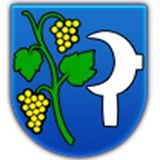 Všeobecne záväzné nariadenieč. 3 /2020o ochrannom pásme pohrebísk na území obce ŠelpiceNávrh VZN - vyvesený na úradnej tabuli a zverejnený na web stránke dňa: 11.2.2020Lehota na predloženie pripomienok k návrhu VZN: do (včítane): 15 dníDoručené pripomienky (počet): 0 Vyhodnotenie pripomienok k návrhu VZN uskutočnené dňa: - Vyhodnotenie pripomienok k návrhu VZN doručené poslancom dňa: -VZN schválené Obecným zastupiteľstvom obce Šelpice : 22.4.2020VZN zverejnené na web stránke dňa: 23.4.2020VZN vyvesené na úradnej tabuli obce Šelpice  dňa: 23.4.2020VZN nadobúda účinnosť dňa: 15 -dňom od vyveseniaObec Šelpice  na základe samostatnej pôsobnosti podľa článku 68 Ústavy Slovenskej republiky a podľa § 6 ods. 1 zákona č. 369/1990 Zb. o obecnom zriadení v znení neskorších zmien a doplnkov a podľa § 15 ods. 7 zákona č. 131/2010 Z. z. o pohrebníctve v y d á v aVšeobecne záväzné nariadenie č. 3/2020 o ochrannom pásme pohrebísk na území obce ŠelpiceČlánok 1Úvodné ustanovenieObec Šelpice týmto všeobecne záväzným nariadením (ďalej len VZN) určuje:šírku ochranného pásma pohrebiska od hranice pozemku pohrebiska;pravidlá umiestňovania a povoľovania budov a stavieb v ochrannom pásme pohrebiska so zreteľom na pietny charakter pohrebiska;činnosti, ktoré nie je možné v ochrannom pásme vykonávať počas pohrebu.Na účely tohto VZN sa rozumie:pohrebisko je cintorín, kolumbárium, urnový háj, rozptylová lúka a vsypová lúka;pohreb je pochovanie ľudských pozostatkov alebo ľudských ostatkov, obyčajne spojený s obradom.Článok 2Šírka ochranného pásmaŠírka ochranného pásma pohrebiska je 0,30 m od hranice pozemku každého pohrebiska umiestneného na území obce Šelpice. Článok 3Pravidlá umiestňovania a povoľovania budov a stavieb v ochrannom pásme pohrebiskaV ochrannom pásme pohrebiska umiestneného na území obce sa nesmú povoľovať a umiestňovať stavby a budovy okrem tých, ktoré poskytujú služby súvisiace s pohrebníctvom. Článok 4Činnosti, ktoré nie je možné v ochrannom pásme vykonávať počas pohrebuV ochrannom pásme pohrebiska umiestneného na území obce Šelpice  nie je možné bez súhlasu obce počas pohrebu vykonávať nasledujúce činnosti:a)	akékoľvek činnosti, ktoré rušia alebo inak negatívne ovplyvňujú dôstojný priebeh pohrebu hlukom, vibráciami, svetelnými alebo laserovými a inými obdobnými efektami, a to akoukoľvek formou, najmä neprimerane hlučným správaním, spevom, reprodukciou / produkciou hudby, hlukom motorov áut, strojov a zariadení, výkonom hlučných stavebných alebo iných prác;b)	vykonávanie akýchkoľvek verejných zhromaždení alebo podujatí spojených s produkciou hudby alebo hovoreného reprodukovaného slova s výnimkou takých, ktoré súvisia alebo sú súčasťou prebiehajúceho pohrebu. 2.	Zákazy podľa ods. 1. tohto článku sa nevzťahujú na vykonávanie sezónnych prác pri zabezpečovaní nevyhnutnej údržby ciest a chodníkov, verejných priestranstiev a verejnej zelene, neodkladných sezónnych poľných prác a na vykonávanie prác pri odstraňovaní následkov živelných pohrôm alebo havárií. Zákazy sa taktiež nevzťahujú na vykonávanie neodkladných činností smerujúcich k odstráneniu priamo hroziacej škody na majetku alebo zdraví v nevyhnutnom rozsahu.Článok 5Orgány dozoru a sankcie1. Dozor nad dodržiavaním čl. 4 tohto VZN vykonávajú:poverení zamestnanci obce Šelpice,starosta obce.Porušenie ustanovenia čl. 4 tohto VZN je postihnuteľné podľa osobitných predpisov.Článok 6Záverečné ustanovenia1. Toto VZN bolo schválené obecným zastupiteľstvom v Šelpiciach  dňa 22.4.2020 a nadobúda  účinnosť pätnástym dňom od jeho vyvesenia na úradnej tabuli obce/mesta.Ružena Opálková  starostka obce v.r.